RessourcesRéseau de recherche en santé CardioMétabolique, Diabète et Obésité (CMDO) du FRQS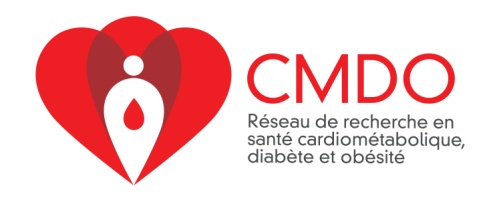 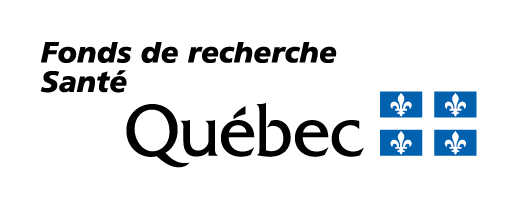 NOM DE L’ENTITÉ :TYPE D’ENTITÉ (Choisir un type parmi les titres suivants : Plateforme (Animale, humaine, les deux ou aucun (précisez)?) :Et choisir parmi les catégories suivantes (il peut y avoir plus d’un choix) : Activité physique/Anthropométrie/Intervention;Cytométrie/Imagerie/Microscopie;Outils – Biologie moléculaire et Culture cellulaire;Génomique/RNomique;Masse spectrométrie/Protéomique;Modèles animaux;Pression artérielle/fonction cardiaque/onde de poulsSynthèse organique),Services spécialisés ;Banques de tissus et échantillons biologiques humains ;Appareils spécialisés ;Modèles animaux ;Banques de données humaines ; Expertises spécifiques.MOTS CLÉS :SAVOIR-FAIRE (DOMAINES D’EXPERTISE) (très bref résumé) :SERVICES OFFERTS (si applicable):NOM DU(DES) RESPONSABLE(S) :COURRIEL :TÉLÉPHONE :SITE WEB (si applicable): http://www.ADRESSE COMPLÈTE :